GazpachoA Cold Tomato Soup for Hot Summer DaysTotal Time: 45min - 1hr Servings: 6-8 with SecondsINGREDIENTS6 - 7 heirloom tomatoes1 - 2 cucumbers1 - 2 sweet bell peppers 1 - 2 serrano or jalapeno peppers if you want some spice2 medium yellow onions2 cloves garlic1 bunch basil1 lemonolive oilbalsamic vinegarsalt and pepperZESTY GARNISHTry Dill, Sour Cream or a splash of hot saucePREPARATION1. In a saute pan, over medium heat, saute sliced onions and peppers together2. once the peppers are mostly cooked through and the onions golden, add in the garlic. Remove from heat once the garlic begins to brown.3. If you are doing the sourdough style, cut your bread into large hunks, then soak seperately in a small bowl with 1 cup of the tomato juice.4. Core all tomatoes, cut into large chunks & chop cucumbers and coarsely chop about a 1/4 cup basil leaves.5. In one very large bowl or saucepan, combine all ingredients, - except the soaking bread. Don't forget the cooked onions and peppers! Then add in 1/4 cup olive oil and 4-5 tablespoons balsamic vinegar.6. Salt to taste, and for a little punchier gazpacho, add a bit more balsamic.7. Let it chill in the fridge for at least a half hour or so - if you can wait that longer, it's best colder!Can be topped with sour cream, chopped dill, chives, cucumber, or hot sauce.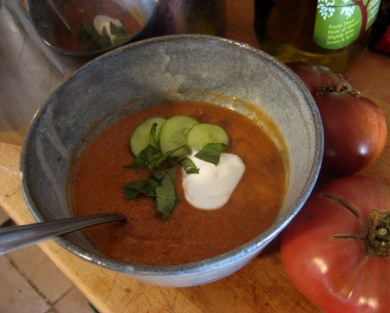 